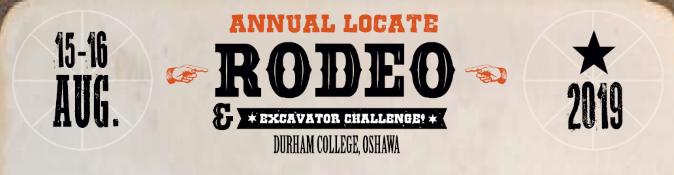 Thursday, August 15, 2019Thursday, August 15, 2019Thursday, August 15, 2019TimeLocationRodeo Complimentary ParkingRodeo Complimentary ParkingCommencement Parking Lot 6:00 am to 7:00 amBreakfast (Set-up Crew Only)SCI - UA 1240ORCGA Staff Room   8:00 am to 11:00 pmSet-up Locate Rodeo   Durham College Campus  11:00 am to 12:00 pmLunch (Set-up Crew Only) SCI - UA 1240   ORCGA Staff Room   12:00 pm to 4:00 pmSet-up Locate Rodeo Durham College Campus 12:00 pm to 6:00 pmRegistration Opens - Volunteer and Competitor SCI-UA West Atrium   3:00 pmResidence Hotel Check-In Opens  South Village Residence 32 Commencement Drive  4:00 pm to 5:00 pmVolunteer Meeting – MandatoryUA1140 - SCI-UA West Atrium  5:00 pm to 6:00 pmCombined Mandatory Competitor and Volunteer Meeting Rule Review MeetingWheel Orientation (Mock Wheel Simulator)UA1140 - SCI-UA West Atrium 6:00 pmMandatory Competitor Roll CallUA1140 - SCI-UA West Atrium 6:30 pm to 11:00 pmWelcome Reception and BBQ Dinner eGamers Play & Competition Country Line Dancing   e-Sports Arena   Student CentreFriday, August 16, 2019Friday, August 16, 2019Friday, August 16, 2019Friday, August 16, 2019Friday, August 16, 2019Competition Day Competition Day Competition Day Competition Day Competition Day TimeLocate RodeoLocate RodeoExcavator ChallengeLocationRodeo Complimentary ParkingRodeo Complimentary ParkingRodeo Complimentary ParkingRodeo Complimentary Parking Commencement Parking Lot  6:30 am – 9:00 am Volunteer and Competitor Registration OpensVolunteer and Competitor Registration OpensVolunteer and Competitor Registration Opens SCI-UA West Atrium 6:30 am to 7:30 am Final Rodeo Set-up and Wheel Check - Set-up Crew Only  Final Rodeo Set-up and Wheel Check - Set-up Crew Only  Final Rodeo Set-up and Wheel Check - Set-up Crew Only Durham College Campus 7:00 am to 7:45 amVolunteer Breakfast Volunteer Breakfast Volunteer Breakfast  South Village Dining Hall 32 Commencement Drive  7:45 am to 8:30 amCompetitor BreakfastCompetitor BreakfastCompetitor Breakfast South Village Dining Hall  32 Commencement Drive  7:45 am Locate Volunteer Roll Call and Pictures Review of event locations and dispatch to competition areas Locate Volunteer Roll Call and Pictures Review of event locations and dispatch to competition areas Locate Volunteer Roll Call and Pictures Review of event locations and dispatch to competition areas South Village Residence  32 Commencement Drive 7:45 amVolunteer Golf Cart PickupVolunteer Golf Cart PickupVolunteer Golf Cart Pickup South Village Residence  32 Commencement Drive 8:30 am – 8:45 am Locate Mandatory     Competitor Roll Call and   PicturesExcavators Challenge Set Up Equipment move-InGreg/ChrisExcavators Challenge Set Up Equipment move-InGreg/Chris South Village Residence 32 Commencement Drive                   ***Excavators @ Durham Field  8:45 am to 9:00 am Staging: Final Competitor Instructions: Review of  event locations and dispatch  to competition areasExcavator Volunteer Roll Call and Pictures    (Durham Field)Excavator Volunteer Roll Call and Pictures    (Durham Field)TBD 9:00 am to 12:30 am Rodeo Competition & Excavator Challenge  (Both competitions to run simultaneously) Rodeo Competition & Excavator Challenge  (Both competitions to run simultaneously) Rodeo Competition & Excavator Challenge  (Both competitions to run simultaneously)  Durham College Campus 12:30 pm to 1:30 pm Rodeo and Excavators Teardown All Volunteers at competition  Rodeo and Excavators Teardown All Volunteers at competition  Rodeo and Excavators Teardown All Volunteers at competition   Durham College & Field       Commencement 2 Parking Lot  12:00 pm to 2:00 pm Lunch - All  Lunch - All  Lunch - All UA1140 - SCI-UA West Atrium 2:00 pm to 2:30 pm Locate Rodeo and Excavators Challenge AwardsAwards Winner Presentations Locate Rodeo and Excavators Challenge AwardsAwards Winner Presentations Locate Rodeo and Excavators Challenge AwardsAwards Winner PresentationsUA1140 - SCI-UA West Atrium